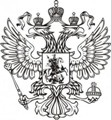 ФЕДЕРАЛЬНАЯ СЛУЖБА ГОСУДАРСТВЕННОЙ СТАТИСТИКИ ‗‗‗‗‗‗‗‗‗‗‗‗‗‗‗‗‗‗‗‗‗‗‗‗‗‗‗‗‗‗‗‗‗‗‗‗‗‗‗‗‗‗‗‗‗‗‗‗‗‗‗‗‗‗‗‗‗‗‗‗‗‗‗‗‗‗‗‗‗‗‗‗‗‗‗‗‗ТЕРРИТОРИАЛЬНЫЙ ОРГАН ФЕДЕРАЛЬНОЙ СЛУЖБЫГОСУДАРСТВЕННОЙ СТАТИСТИКИ ПО ЧЕЧЕНСКОЙ РЕСПУБЛИКЕ (ЧЕЧЕНСТАТ) 364037, г. Грозный, ул. Киевская, д. 53, тел./факс  8(8712) 21-22-29; 21-22-34http://chechenstat.gks.ru; chechenstat@mail.ru‗‗‗‗‗‗‗‗‗‗‗‗‗‗‗‗‗‗‗‗‗‗‗‗‗‗‗‗‗‗‗‗‗‗‗‗‗‗‗‗‗‗‗‗‗‗‗‗‗‗‗‗‗‗‗‗‗‗‗‗‗‗‗‗‗‗‗‗‗‗‗‗‗‗‗‗‗11 декабря 2020                                                                                                                  ПРЕСС-РЕЛИЗ                                                                                     О состоянии животноводства в сельскохозяйственных организацияхЧеченской Республики в январе-ноябре 2020 года	По состоянию на 1 декабря 2020 года в сравнении с аналогичной датой 2019 года в сельскохозяйственных организациях республики численность поголовья овец и коз возросло на 61,9 %, лошадей - на 18,1 %, птицы - на 27,7 %, а поголовье  крупного рогатого скота сократилось на 9,7 %. Поголовье скота и птицыв сельскохозяйственных организациях Чеченской Республикина 1 декабряголов	В январе-ноябре 2020 года по сравнению с соответствующим периодом предыдущего года объемы производства скота и птицы на убой                      (в живом весе) в сельскохозяйственных организациях республики  сократились  на 2,5 % и составили 1558 тонн.	В структуре производства скота и птицы на убой (в живом весе) отмечалось увеличение удельного веса производства мяса крупного рогатого скота и овец и коз по сравнению с январем-ноябрем 2019 года.	В январе-ноябре 2020 года в сельскохозяйственных организациях надоено 22997 тонн молока (102,1 % к соответствующему периоду предыдущего года), надои молока на 1 корову составили 6044 кг, что на 51 кг больше прошлогоднего уровня. ‗‗‗‗‗‗‗‗‗‗‗‗‗‗‗‗‗‗‗‗‗‗‗‗‗‗‗‗‗‗‗‗‗‗‗‗‗‗‗‗‗‗‗‗‗‗‗‗‗‗‗‗‗‗‗‗‗‗‗‗‗‗‗‗‗‗‗‗‗‗‗‗‗‗‗‗‗При использовании материалов Территориального органа Федеральной службы государственной статистики по Чеченской Республике в официальных, учебных или научных документах, а также в средствах массовой информации ссылка на источник обязательна!Л.А-С. Магомадова(8712) 21-22-432020гв % к1 декабрю2019гСправочно:на 1 декабря2019гв % к1 декабрю 2018гКрупный рогатый скот993490,3110,0     из него коровы494599,6102,5Овцы и козы25752161,9119,2Лошади430118,1117,0Птица208077127,750,0